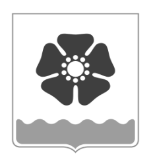 Городской Совет депутатовмуниципального образования «Северодвинск» (Совет депутатов Северодвинска)шестого созываРЕШЕНИЕО внесении изменений в решение Совета депутатов Северодвинска от 25.06.2009 № 66В соответствии с Федеральным законом от 24.07.2007 № 209-ФЗ «О развитии малого и среднего предпринимательства в Российской Федерации», Положением о порядке распоряжения муниципальным имуществом при передаче его в пользование, утвержденным решением Совета депутатов Северодвинска от 26.02.2009 № 34, Совет депутатов Северодвинскарешил:1. Внести в решение Совета депутатов Северодвинска от 25.06.2009 № 66 (в редакции                     от 26.11.2020) «Об утверждении Перечня муниципального недвижимого имущества, предназначенного для передачи во владение и (или) пользование субъектам малого                       и среднего предпринимательства, организациям, образующим инфраструктуру поддержки субъектов малого и среднего предпринимательства» следующие изменения:1.1. Наименование решения изложить в следующей редакции:«Об утверждении Перечня муниципального недвижимого имущества, предназначенного для передачи во владение и (или) пользование субъектам малого                       и среднего предпринимательства, организациям, образующим инфраструктуру поддержки субъектов малого и среднего предпринимательства, и физическим лицам, не являющимся индивидуальными предпринимателями и применяющим специальный налоговый режим «Налог на профессиональный доход». 1.2. Пункт 1 изложить в следующей редакции:«1. Утвердить прилагаемый Перечень муниципального недвижимого имущества, предназначенного для передачи во владение и (или) пользование субъектам малого                        и среднего предпринимательства и организациям, образующим инфраструктуру поддержки субъектов малого и среднего предпринимательства, и физическим лицам, не являющимся индивидуальными предпринимателями и применяющим специальный налоговый режим «Налог на профессиональный доход».».2. Внести в Перечень муниципального недвижимого имущества, предназначенного для передачи во владение и (или) пользование субъектам малого и среднего предпринимательства и организациям, образующим инфраструктуру поддержки субъектов малого и среднего предпринимательства следующие изменения:2.1. Наименование изложить в следующей редакции:«Перечень муниципального недвижимого имущества, предназначенного для передачи во владение и (или) пользование субъектам малого и среднего предпринимательства, организациям, образующим инфраструктуру поддержки субъектов малого и среднего предпринимательства, и физическим лицам, не являющимся индивидуальными предпринимателями и применяющим специальный налоговый режим «Налог 
на профессиональный доход». 2.2. Дополнить пунктом 308 следующего содержания:2.3. Исключить пункт:2.4. В последней строке цифры «9081,7» заменить цифрами «9125,7».3. Настоящее решение вступает в силу после его официального опубликования.4. Опубликовать настоящее решение в бюллетене нормативно-правовых актов муниципального образования «Северодвинск» «Вполне официально» и разместить 
на официальных интернет-сайтах Совета депутатов Северодвинска и Администрации Северодвинска.	от18.03.2021№  329№ п/пАдрес помещенияПлощадь 308Дзержинского, 1191,1№ п/пАдрес помещенияПлощадь 84Лесная, 2547,1ПредседательСовета депутатов Северодвинска_______________________М.А. Старожилов             Глава муниципального образования             «Северодвинск»       ______________________И.В. Скубенко